Выставка детских рисунков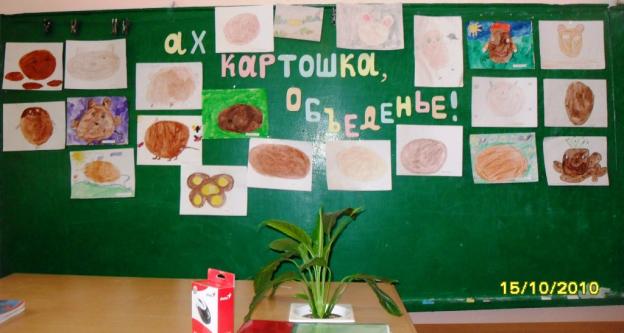 Поделки из картофеля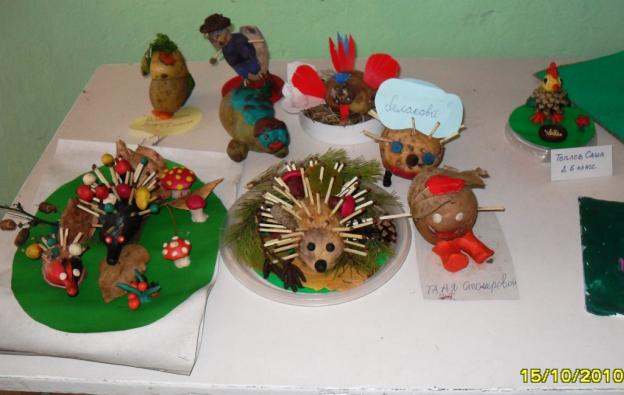 Блюда из картофеля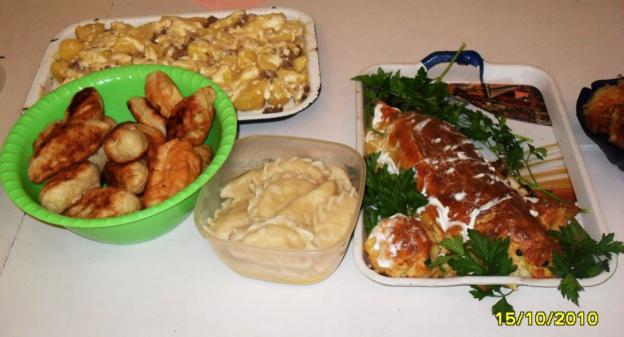 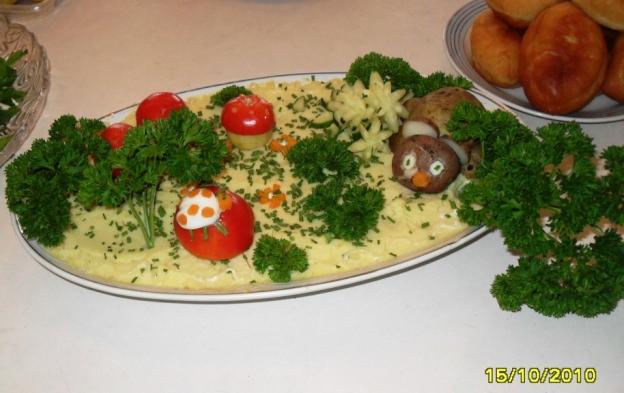 Блюда из картофеля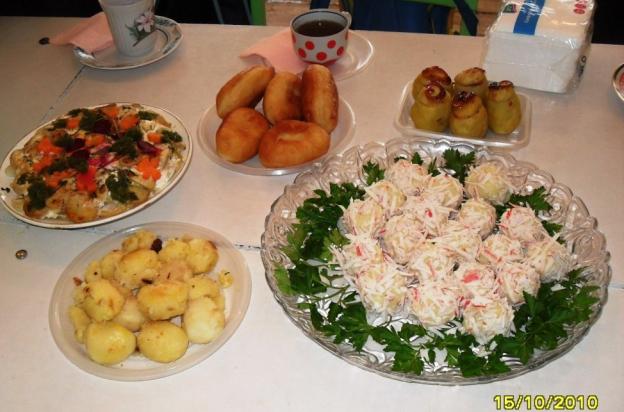 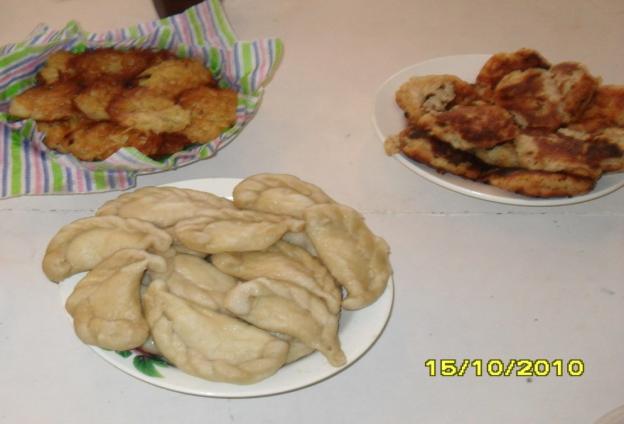 